Travail à faire	Indiquez pour chaque situation de communication le type de document à rédigerLa note de service est un ordre aux salariés, la note d’information informe le personnel, le courrier est un document écrit qui transmet une information, le compte rendu relate une réunion, le courriel est un courrier électronique, la note de synthèse, synthétise un sujet, le rapport analyse un sujet, le post-it est un information brève informelle.Réflexion 2 – Choisir le document adapté à une situationRéflexion 2 – Choisir le document adapté à une situationRéflexion 2 – Choisir le document adapté à une situationDurée : 15’ou 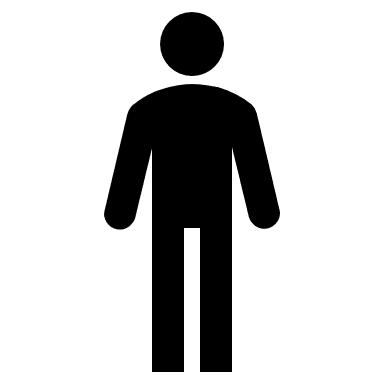 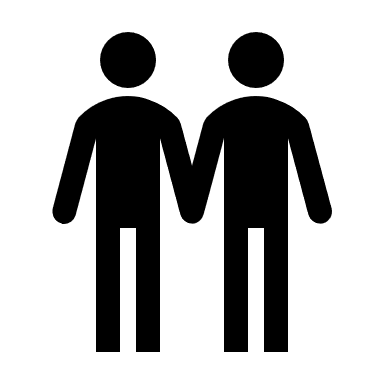 SourceSituationsType documentType documentType documentType documentPourquoiCommuniquer les dates officielles des congés payés de l’entreprise.☐Courrier☐CourrielCommuniquer les dates officielles des congés payés de l’entreprise.☐Note service☐Note synthèseCommuniquer les dates officielles des congés payés de l’entreprise.☐Note information☐RapportCommuniquer les dates officielles des congés payés de l’entreprise.☐Compte rendu☐Post-itInformer le personnel de la date et du lieu du pot de départ à la retraite d’un salarié.☐Courrier☐CourrielInformer le personnel de la date et du lieu du pot de départ à la retraite d’un salarié.☐Note Service☐Note synthèseInformer le personnel de la date et du lieu du pot de départ à la retraite d’un salarié.☐Note Information☐RapportInformer le personnel de la date et du lieu du pot de départ à la retraite d’un salarié.☐Compte rendu☐Post-itConvoquer les VRP à une réunion de planification des opérations commerciales.☐Courrier☐CourrielConvoquer les VRP à une réunion de planification des opérations commerciales.☐Note Service☐Note synthèseConvoquer les VRP à une réunion de planification des opérations commerciales.☐Note Information☐RapportConvoquer les VRP à une réunion de planification des opérations commerciales.☐Compte rendu☐Post-itSignaler une promotion commerciale aux clients.☐Courrier☐CourrielSignaler une promotion commerciale aux clients.☐Note Service☐Note synthèseSignaler une promotion commerciale aux clients.☐Note Information☐RapportSignaler une promotion commerciale aux clients.☐Compte rendu☐Post-itLicencier un salarié☐Courrier☐CourrielLicencier un salarié☐Note Service☐Note synthèseLicencier un salarié☐Note Information☐RapportLicencier un salarié☐Compte rendu☐Post-itRelater le déroulement de la séance du comité d’entreprise☐Courrier☐CourrielRelater le déroulement de la séance du comité d’entreprise☐Note Service☐Note synthèseRelater le déroulement de la séance du comité d’entreprise☐Note Information☐RapportRelater le déroulement de la séance du comité d’entreprise☐Compte rendu☐Post-itSignaler l’arrivée dans le service d’un stagiaire pour une durée de 2 mois☐Courrier☐CourrielSignaler l’arrivée dans le service d’un stagiaire pour une durée de 2 mois☐Note Service☐Note synthèseSignaler l’arrivée dans le service d’un stagiaire pour une durée de 2 mois☐Note Information☐RapportSignaler l’arrivée dans le service d’un stagiaire pour une durée de 2 mois☐Compte rendu☐Post-itSignaler la démission d’un salarié.☐Courrier☐CourrielSignaler la démission d’un salarié.☐Service☐Note synthèseSignaler la démission d’un salarié.☐Information☐RapportSignaler la démission d’un salarié.☐Compte rendu☐Post-itSignaler à un collègue absent temporairement de son bureau qu’il doit rappeler un fournisseur ☐Courrier☐CourrielSignaler à un collègue absent temporairement de son bureau qu’il doit rappeler un fournisseur ☐Service☐Note synthèseSignaler à un collègue absent temporairement de son bureau qu’il doit rappeler un fournisseur ☐Information☐RapportSignaler à un collègue absent temporairement de son bureau qu’il doit rappeler un fournisseur ☐Compte rendu☐Post-itRédiger un document qui analyses des causes des retards de livraisons☐Courrier☐CourrielRédiger un document qui analyses des causes des retards de livraisons☐Service☐Note synthèseRédiger un document qui analyses des causes des retards de livraisons☐Information☐RapportRédiger un document qui analyses des causes des retards de livraisons☐Compte rendu☐Post-it